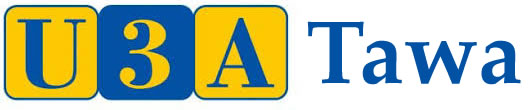 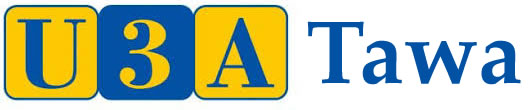 The 2024 AGM64 members attended the New Year’s AGM held on the 15th January 2024. At this meeting the new Committee for 2024 was elected as follows:Alison Bayly – Chairperson (until the 2024 SGM)Lynne KingMarie Prescott – TreasurerTim Davin – PublicityMarian Hobbs – Membership SecretaryDigby Gudsell – WebsitePat Hammond – Courses and VenuesJudith HavillAlison will be resigning in 2024 at the SGM on the 10th of June. Also, there will be a need to have a new Course Co-ordinator mid-year as Pat Hammond has indicated that she will be resigning from this role at the AGM in January 2025. Anyone interested in these roles should contact Alison Bayly.Also discussed at the AGM, the Incorporated Societies Act has been enacted and we have until April 2026 to complete the process of re-registration with a new Constitution. At the February meeting of the Committee, it was decided to establish a small working group to prepare a draft Constitution and submit it to the Committee for approval. This will be undertaken in the coming months.New CoursesAt the AGM several new and interesting Courses were announced. Those coming up in the near future are:Crossword Solving – Co-ordinator John Bolland. Started 14th February and will be held at 11:15am on the 2nd Wednesday of the month.The Presidency of Harry Truman – Co-ordinator Dave Smith. Starts 8th of April.Reading Shakespeare - Co-ordinator Dave Smith. Started the 15th of February and will be held at 2:00pm on the 22nd and the 29th of February.Reduce Rubbish, Reuse, Recycle – Co-ordinator John Baldwin. Starts 13th of March. Venue Tawa Community Centre.Resilience - Co-ordinator Barbara Woods. Starts 21st of February.Science Technology and Us - Co-ordinator David Wratt. Starts 27th of March.Spiritual Discussions – Co-ordinator Digby Gudsell. Starts 20th February. Venue – members home.Tawa History – Speaker David Parsons and Co-ordinator Alison Bayly. Starts 15th of April. Venue Emmaus Centre.If you haven’t already enrolled for these, phone or email the co-ordinator directly (not through the website).Johnsonville Library – Senior’s SundayFor those who are interested, experience what the Johnsonville library has to offer at a special after-hour session for seniors on Sunday 10th March 4.30 - 6.30pm.Special General MeetingNote that the mid-year meeting will be a Special General Meeting and will be held on the 10th  of June 2024, at the Bowling Club. The Agenda will include the Committee officers, a new Course Co-ordinator, the 2023 Financial Records, the 2025 Subscription, and 2024 draft Constitution. It will take the usual format of a morning tea at 10:00 am, and the SGM will commence at 10:30 am. Tim DavinPublicityU3A Tawa Committeehttps://www.u3atawa.org.nz/